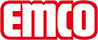 emco Bauemco Griglie per piscina Segnalazioni Typ XLdescrizioneSegnaletica blu, misura XL (scritta: 150 x 590 mm) con angoli arrotondati e caratteri bianchi incisi. I cartelli sono incassati a filo con la superficie della griglia della piscina tramite fresatura e saldamente uniti alla griglia.materialeplastica di prima qualitàsuperficieruvido (strutturato)assistenza e servizidimensionamentoservizio per la posariparazionicontattoFabrizio Sollima Country Manager Tel. 0039-3358304784 f.sollima@emco-italia.com www.emco-bau.com